Продолжая цикл мероприятий, посвященных 75-летию Победы советского народа в Великой Отечественной войне в Конышевской центральной детской библиотеке прошел урок-мужества «Детям-героям посвящается». На мероприятии присутствовали обучающиеся 5Б класса Конышевской СОШ с классным руководителем Копыловой Т.П. Активное участие в проведении мероприятии приняли обучающиеся 8А класса: Агейкина Д., Борисова В., Жуков А., Кияева В. 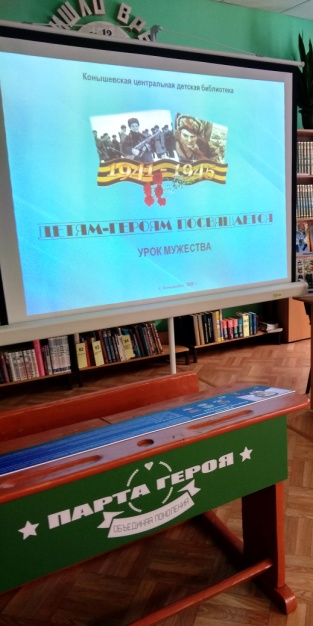 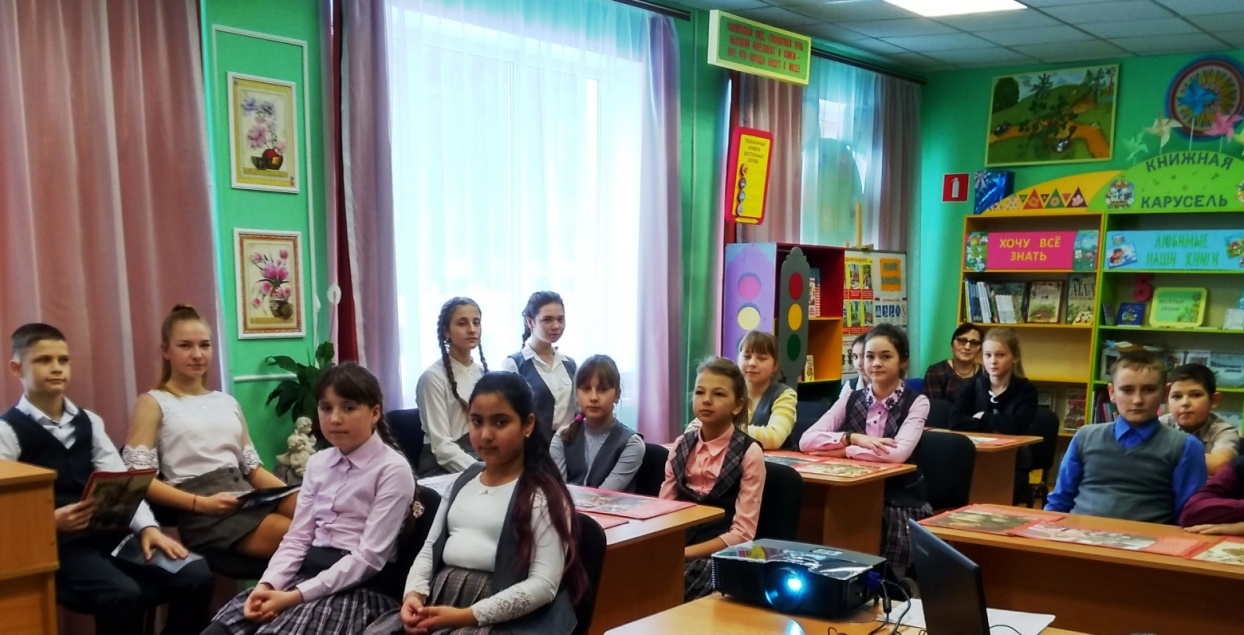 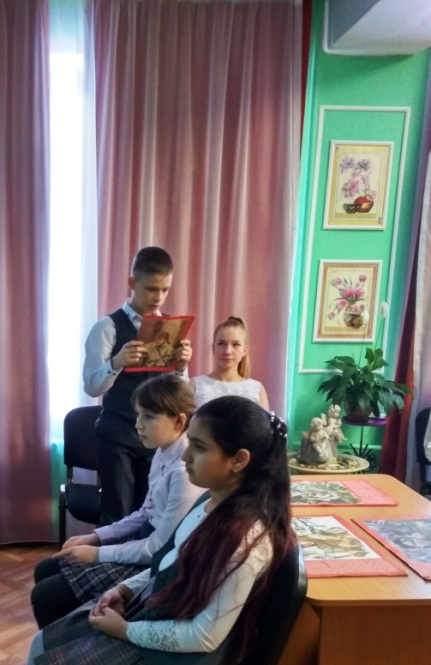 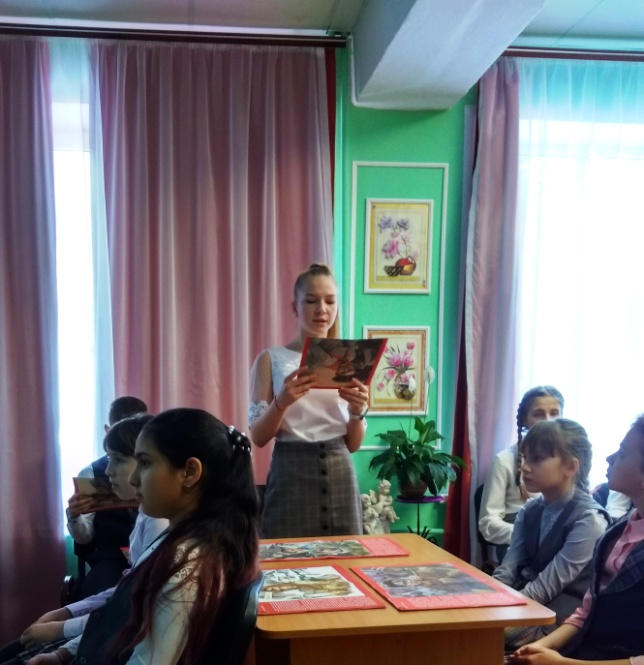 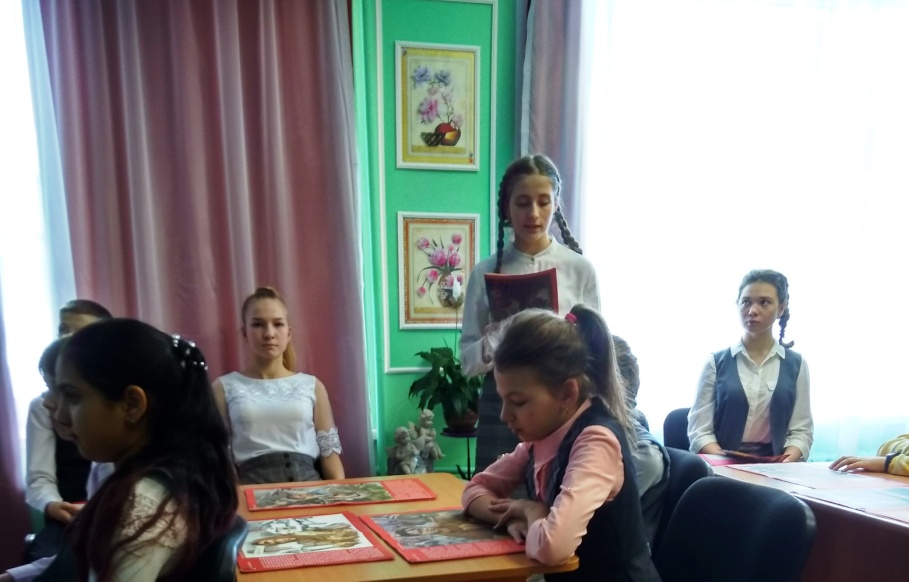 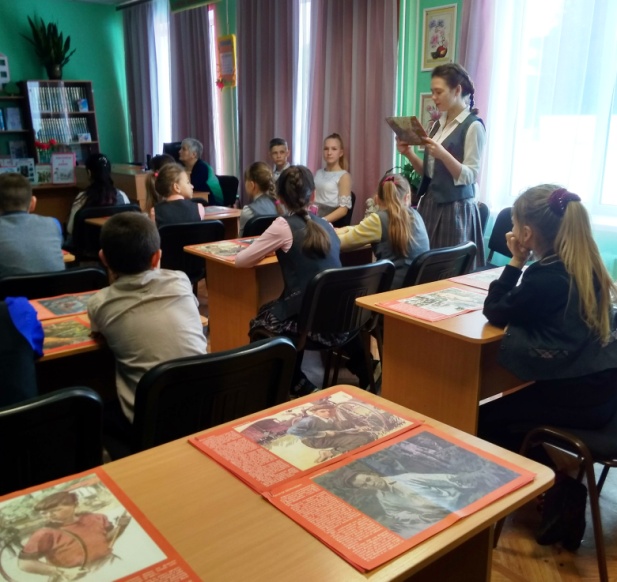 